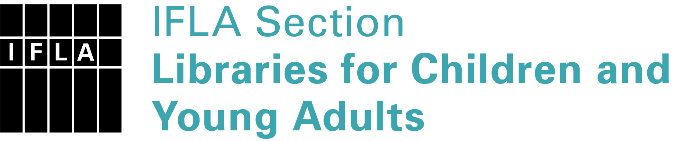 
Sister Libraries for Children & Young Adults’ Reading
Registration formTimestamp28/02/2022 16:35:49Name of participating institutionVarberg public libraryType of the library or institutionPublic libraryName of contact personFredrika SjöbergEmail of contact personfredrika.sjoberg@varberg.seCountrySwedenOther contact detailshttps://varberg.se/kulturhusetkomedianten/ Languages spoken by the staffEnglish, SwedishLanguages spoken and read by the children/young adult patronsSwedish and EnglishNumber of staff in the children and young adults section including employees and volunteers6-10Current library programs for children and young adults"Rhyme and song time for babiesMini week (babysalsa, baby painting, baby rhytmics)Books on a recipe (collaboration with speach therapists)Saturday story hourStory hour outdoors with the tandem bike (dressed up as police man and thief, ghosts, trolls, constructions workers and so on)Story walk in the parkBook characters birthday partySanta´s gone missing in the library!Soft toy sleep over at the librarySleep over at the librarySummer campRead the game (collaboration with a local soccer club)The origami fox mystery, Alice in Wonderland tea party,  Boat adventure to an island, Ride and read (book club themes)Zombie night, Escape from the haunted theatre, The wanderer from the East tells ghost stories (Halloween themes)Apple week (focus and awareness week on children and teens with disabilities and their adults)Book discussion club with author visits Mental health month (for youths)"Countries preferred for partnershipAnyReasons for wanting a Sister Library partnershipProfessional exchange of ideas and experiences, Joint promotions, campaigns, Professional continuining education, Improving language skills (staff or patrons), Communication, networking, We would like to broaden our perspectives and learn about the work and activities in libraries in other parts of the worldAnything else you'd like to sayLooking forward to find friends!